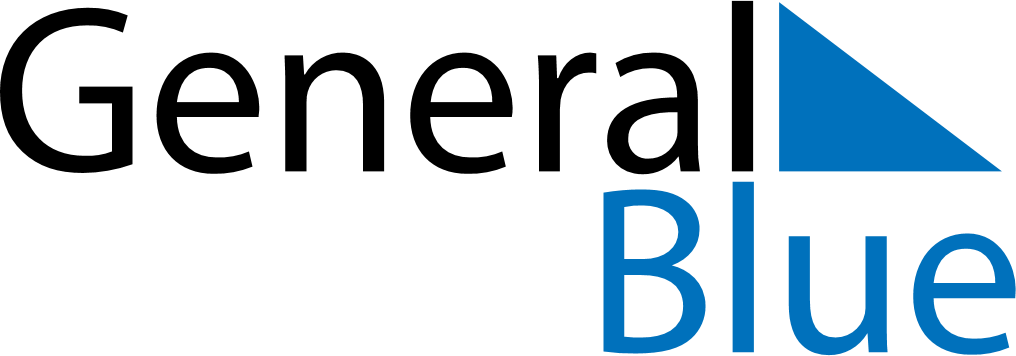 July 2024July 2024July 2024July 2024July 2024July 2024Enonkoski, South Savo, FinlandEnonkoski, South Savo, FinlandEnonkoski, South Savo, FinlandEnonkoski, South Savo, FinlandEnonkoski, South Savo, FinlandEnonkoski, South Savo, FinlandSunday Monday Tuesday Wednesday Thursday Friday Saturday 1 2 3 4 5 6 Sunrise: 3:20 AM Sunset: 10:55 PM Daylight: 19 hours and 35 minutes. Sunrise: 3:21 AM Sunset: 10:54 PM Daylight: 19 hours and 33 minutes. Sunrise: 3:23 AM Sunset: 10:53 PM Daylight: 19 hours and 30 minutes. Sunrise: 3:24 AM Sunset: 10:52 PM Daylight: 19 hours and 27 minutes. Sunrise: 3:26 AM Sunset: 10:51 PM Daylight: 19 hours and 24 minutes. Sunrise: 3:28 AM Sunset: 10:49 PM Daylight: 19 hours and 21 minutes. 7 8 9 10 11 12 13 Sunrise: 3:29 AM Sunset: 10:48 PM Daylight: 19 hours and 18 minutes. Sunrise: 3:31 AM Sunset: 10:46 PM Daylight: 19 hours and 15 minutes. Sunrise: 3:33 AM Sunset: 10:45 PM Daylight: 19 hours and 11 minutes. Sunrise: 3:35 AM Sunset: 10:43 PM Daylight: 19 hours and 7 minutes. Sunrise: 3:37 AM Sunset: 10:41 PM Daylight: 19 hours and 3 minutes. Sunrise: 3:40 AM Sunset: 10:39 PM Daylight: 18 hours and 59 minutes. Sunrise: 3:42 AM Sunset: 10:37 PM Daylight: 18 hours and 55 minutes. 14 15 16 17 18 19 20 Sunrise: 3:44 AM Sunset: 10:35 PM Daylight: 18 hours and 51 minutes. Sunrise: 3:46 AM Sunset: 10:33 PM Daylight: 18 hours and 47 minutes. Sunrise: 3:49 AM Sunset: 10:31 PM Daylight: 18 hours and 42 minutes. Sunrise: 3:51 AM Sunset: 10:29 PM Daylight: 18 hours and 38 minutes. Sunrise: 3:53 AM Sunset: 10:27 PM Daylight: 18 hours and 33 minutes. Sunrise: 3:56 AM Sunset: 10:24 PM Daylight: 18 hours and 28 minutes. Sunrise: 3:58 AM Sunset: 10:22 PM Daylight: 18 hours and 23 minutes. 21 22 23 24 25 26 27 Sunrise: 4:01 AM Sunset: 10:20 PM Daylight: 18 hours and 18 minutes. Sunrise: 4:03 AM Sunset: 10:17 PM Daylight: 18 hours and 13 minutes. Sunrise: 4:06 AM Sunset: 10:15 PM Daylight: 18 hours and 8 minutes. Sunrise: 4:09 AM Sunset: 10:12 PM Daylight: 18 hours and 3 minutes. Sunrise: 4:11 AM Sunset: 10:10 PM Daylight: 17 hours and 58 minutes. Sunrise: 4:14 AM Sunset: 10:07 PM Daylight: 17 hours and 53 minutes. Sunrise: 4:16 AM Sunset: 10:04 PM Daylight: 17 hours and 47 minutes. 28 29 30 31 Sunrise: 4:19 AM Sunset: 10:02 PM Daylight: 17 hours and 42 minutes. Sunrise: 4:22 AM Sunset: 9:59 PM Daylight: 17 hours and 37 minutes. Sunrise: 4:24 AM Sunset: 9:56 PM Daylight: 17 hours and 31 minutes. Sunrise: 4:27 AM Sunset: 9:53 PM Daylight: 17 hours and 26 minutes. 